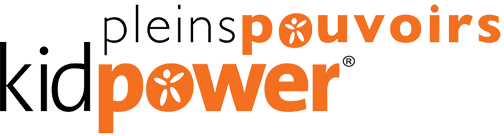 Bon de commande 2018PUBLICATIONS ÉDUCATIVES : Disponible à Montréal en format imprimé (sauf avis contraire)ARTICLES PROMOTIONNELSFRAIS D’ENVOI ET DE MANUTENTION Toutes les commandes sont livrées après réception du paiement. Prévoir 3 à 6 semaines pour la livraison 	POUR RECEVOIR UNE FACTURE : COMMANDE AU NOM DE :PAIEMENT PAR : 	Au nom de Pleins Pouvoirs KIDPOWER :	 Chèque 	 Mastercard 	 VisaPaiement électronique :	Via finance@kidpowermontreal.org  	 Virement Interac	 PayPal ProgrammeMatérielLangueQtéPrix Prix Total 1KidpowerTrousse pédagogique illustrée Kidpower pour jeunes enfants de 3-10 ansFRA – 6 manuels : Édition 2013ANG/ESP – 5 manuels : Édition 2010Français00100 $
la trousse de 
6 manuels0,00 $KidpowerTrousse pédagogique illustrée Kidpower pour jeunes enfants de 3-10 ansFRA – 6 manuels : Édition 2013ANG/ESP – 5 manuels : Édition 2010Bilingue
Anglais/
Espagnol00100 $
la trousse de 
5 manuels0,00 $Pour aider les adultes protecteurs à augmenter le pouvoir d’agir et la sécurité des jeunes.Livres pédagogiques illustrés Kidpower pour enseigner aux 3 à 14 ansÉdition 2016Livre 1 : Use Your Power To Prevent and Stop TroubleLivre 2 : Be Safe With Feelings and WordsLivre 3 : Check First and Think FirstLivre 4 : Get Help When You Have a ProblemLivre 5 : Be Safe With Touch, Teasing, and PlayLivre 6 : Stop Bullying by Taking Charge of SafetyAnglais 
v. originaleQté : 0Livre # 0Qté : 0Livre # 0 35 $ 
chaque livre0,00 $Pour aider les adultes protecteurs à augmenter le pouvoir d’agir et la sécurité des jeunes.Livres pédagogiques illustrés Kidpower pour enseigner aux 3 à 14 ansÉdition 2016Livre 1 : Use Your Power To Prevent and Stop TroubleLivre 2 : Be Safe With Feelings and WordsLivre 3 : Check First and Think FirstLivre 4 : Get Help When You Have a ProblemLivre 5 : Be Safe With Touch, Teasing, and PlayLivre 6 : Stop Bullying by Taking Charge of SafetyAnglais 
v. originaleQté: 0Qté: 0200 $ 
les 6 livres0,00 $Kidpower : La sécurité en BD  Pour parents et enfants de 3 à 10 ansÉdition 2016Français 
Prévue en 2019En traductionn/aKidpower : La sécurité en BD  Pour parents et enfants de 3 à 10 ansÉdition 2016Anglais 
v. originale0015 $
La BD0,00 $Kidpower : La sécurité en BD Pour parents et jeunes de 9 à 13 ansÉdition 2016Français 
Prévue en 2019En traductionn/aKidpower : La sécurité en BD Pour parents et jeunes de 9 à 13 ansÉdition 2016Anglais 
v. originale0015 $
La BD0,00 $Cahier à colorier Kidpower :Version gratuite disponible
en ligne en plusieurs langues : kidpower.orgFrançais0
5 copies min.0
5 copies min.  3 $
Le cahier 0,00 $Cahier à colorier Kidpower :Version gratuite disponible
en ligne en plusieurs langues : kidpower.orgAnglais 0
5 copies min.0
5 copies min.  3 $
Le cahier 0,00 $Signaux de sécurité Kidpower Cartons de présentation par pictogrammeRésumé gratuit disponible en ligne : kidpower.orgFrançais0040 $
les 27 cartons0,00 $Kidpower Safety Signals Presentation cards in pictogram form Free summary available on-line: kidpower.orgAnglais 0040 $
les 27 cartons0,00 $Kidpower Safety Minutes60 Presentation CardsAnglais0080 $
les 60 cartons0,00 $Les Minutes de la Sécurité Kidpower60 Fiches de présentationFrançais0080 $
les 60 cartons0,00 $Recueil d’articles Kidpower Aide-mémoire pour parents d’enfants du primaireFrançais0
3 copies min.0
3 copies min.  5 $
le recueil0,00 $Kidpower Introductory Guide 
For Parents and TeachersAnglais008 $
le guide0,00 $Face Bullying With Confidence : 
Kidpower People Safety SolutionsAnglais0025 $
le livre0,00 $15 People Safety Group LessonsTeaching children ages 5 to 14 to be safe with peopleAnglais
v. originale0030 $
 le livre0,00 $15 leçons de groupe Kidpower Enseigner aux 5 à 14 ans des habiletés Sécurité Au Quotidien & RelationnelleFrançais0030 $
la trousse de 
30 planchettes0,00 $Kidpower Book For Caring Adults0040 $
le livre0,00 $SVP faire le calculSous-total :0,00 $ProgrammeMatérielLangueQtéPrixTotal 1Teenpower   et  FullpowerLivres pédagogiques illustrés Fullpower pour ados /adultes en langage simple Édition 2016Livre 1 : Use Your Power To Prevent and Stop TroubleLivre 2 : Be Safe With Feelings and WordsLivre 3 : Think First and Check First If NeededLivre 4 : Advocate When You Have a ProblemLivre 5 : Consent & Safety With Touch, Affection & Play In RelationshipsLivre 6 : Stop Bullying by Taking Charge of SafetyAnglais 
v. originaleQté : 0Livre # 0 35 $ 
chaque livre0,00 $Pour aider à augmenter le pouvoir d’agir et la sécurité des ados et des adultes.Livres pédagogiques illustrés Fullpower pour ados /adultes en langage simple Édition 2016Livre 1 : Use Your Power To Prevent and Stop TroubleLivre 2 : Be Safe With Feelings and WordsLivre 3 : Think First and Check First If NeededLivre 4 : Advocate When You Have a ProblemLivre 5 : Consent & Safety With Touch, Affection & Play In RelationshipsLivre 6 : Stop Bullying by Taking Charge of SafetyAnglais 
v. originaleQté: 0200 $ 
les 6 livres0,00 $Fullpower: La sécurité en BD pour ados et adultes, en langage simpleFrançais 
Prêt en décembre 2018015 $
La BD0,00 $Fullpower: La sécurité en BD pour ados et adultes, en langage simpleAnglais015 $
La BD0,00 $15 Planchettes illustrées Teenpower pour activités avec adolescentsAnglais (NZ)025 $
La trousse0,00 $Fullpower Relationship Safety Handbook For Professionals Working With Teen and Adult Victims of Relationship ViolenceAnglais050 $
Le manuel0,00 $One Strong MoveCartoon illustrated Self-Defense Lessons For Professionals of all fieldsAnglais030 $
Le manuel0,00 $SVP faire le calculSous-total :0,00 $Les items avec * sont gratuits par tranche de 50 $ d’achat. 
SVP cocher votre préférenceQuantités pour achatQuantités pour achatQuantités pour achatDescription des articlesChoix de Gratuité*Choix de Gratuité*QtéPrix Total 1Sac de coton 100 % bio & équitable : fabriqué à Montréal015 $ / sac0,00 $*Signet aide-mémoire illustré avec comptine (recto-verso) 10 signets 10 signets010 $ / pqt de 200,00 $Porte-clé en bois naturel : fait main à Montréal010 $ / porte-clé0,00 $*Macaron en épinglette : 	 orange  vert  violet 3 épinglettes 3 épinglettes020 $ / pqt de 250,00 $*Macaron aimanté 	 orange  vert  violet 3 aimants 3 aimants010 $ / pqt de 150,00 $SVP faire le calculSVP faire le calculSous-total0,00 $Min. 15 $ : + 8 $  	51 $ à 100 $ : + 30 $Total de la commande10,00 $16 $ à 30 $ : + 14 $	101 $ à 200 $ : + 35 $+ 31 $ à 50 $ : + 22 $	201 $ et plus : + 50 $Frais d’envoi et de manutention0,00 $1 Uniquement les publications imprimées, achetées via Kidpower Montréal, sont exemptes de taxes.Grand total de la commande10,00 $Nom d’organismeNom du demandeurNom du demandeurSignature du demandeurSignature du demandeur      @          -     -         -     -         -     -         -     -     Courriel du demandeurTéléphoneTéléphoneTélécopieurTélécopieur     ,           ,      Adresse de livraisonAdresse de livraisonVille, ProvinceVille, ProvinceCode postalCode postal     -      -      -        /   No. Carte de créditExpirationSignature